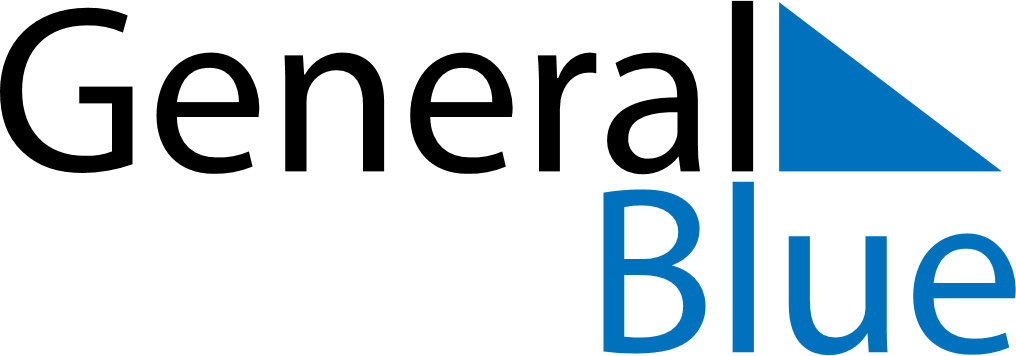 June 2024June 2024June 2024June 2024June 2024June 2024June 2024Uniao dos Palmares, Alagoas, BrazilUniao dos Palmares, Alagoas, BrazilUniao dos Palmares, Alagoas, BrazilUniao dos Palmares, Alagoas, BrazilUniao dos Palmares, Alagoas, BrazilUniao dos Palmares, Alagoas, BrazilUniao dos Palmares, Alagoas, BrazilSundayMondayMondayTuesdayWednesdayThursdayFridaySaturday1Sunrise: 5:33 AMSunset: 5:10 PMDaylight: 11 hours and 37 minutes.23345678Sunrise: 5:33 AMSunset: 5:10 PMDaylight: 11 hours and 37 minutes.Sunrise: 5:33 AMSunset: 5:10 PMDaylight: 11 hours and 36 minutes.Sunrise: 5:33 AMSunset: 5:10 PMDaylight: 11 hours and 36 minutes.Sunrise: 5:34 AMSunset: 5:10 PMDaylight: 11 hours and 36 minutes.Sunrise: 5:34 AMSunset: 5:10 PMDaylight: 11 hours and 36 minutes.Sunrise: 5:34 AMSunset: 5:11 PMDaylight: 11 hours and 36 minutes.Sunrise: 5:34 AMSunset: 5:11 PMDaylight: 11 hours and 36 minutes.Sunrise: 5:35 AMSunset: 5:11 PMDaylight: 11 hours and 36 minutes.910101112131415Sunrise: 5:35 AMSunset: 5:11 PMDaylight: 11 hours and 36 minutes.Sunrise: 5:35 AMSunset: 5:11 PMDaylight: 11 hours and 35 minutes.Sunrise: 5:35 AMSunset: 5:11 PMDaylight: 11 hours and 35 minutes.Sunrise: 5:35 AMSunset: 5:11 PMDaylight: 11 hours and 35 minutes.Sunrise: 5:36 AMSunset: 5:11 PMDaylight: 11 hours and 35 minutes.Sunrise: 5:36 AMSunset: 5:12 PMDaylight: 11 hours and 35 minutes.Sunrise: 5:36 AMSunset: 5:12 PMDaylight: 11 hours and 35 minutes.Sunrise: 5:36 AMSunset: 5:12 PMDaylight: 11 hours and 35 minutes.1617171819202122Sunrise: 5:37 AMSunset: 5:12 PMDaylight: 11 hours and 35 minutes.Sunrise: 5:37 AMSunset: 5:12 PMDaylight: 11 hours and 35 minutes.Sunrise: 5:37 AMSunset: 5:12 PMDaylight: 11 hours and 35 minutes.Sunrise: 5:37 AMSunset: 5:12 PMDaylight: 11 hours and 35 minutes.Sunrise: 5:37 AMSunset: 5:13 PMDaylight: 11 hours and 35 minutes.Sunrise: 5:38 AMSunset: 5:13 PMDaylight: 11 hours and 35 minutes.Sunrise: 5:38 AMSunset: 5:13 PMDaylight: 11 hours and 35 minutes.Sunrise: 5:38 AMSunset: 5:13 PMDaylight: 11 hours and 35 minutes.2324242526272829Sunrise: 5:38 AMSunset: 5:14 PMDaylight: 11 hours and 35 minutes.Sunrise: 5:38 AMSunset: 5:14 PMDaylight: 11 hours and 35 minutes.Sunrise: 5:38 AMSunset: 5:14 PMDaylight: 11 hours and 35 minutes.Sunrise: 5:39 AMSunset: 5:14 PMDaylight: 11 hours and 35 minutes.Sunrise: 5:39 AMSunset: 5:14 PMDaylight: 11 hours and 35 minutes.Sunrise: 5:39 AMSunset: 5:14 PMDaylight: 11 hours and 35 minutes.Sunrise: 5:39 AMSunset: 5:15 PMDaylight: 11 hours and 35 minutes.Sunrise: 5:39 AMSunset: 5:15 PMDaylight: 11 hours and 35 minutes.30Sunrise: 5:39 AMSunset: 5:15 PMDaylight: 11 hours and 35 minutes.